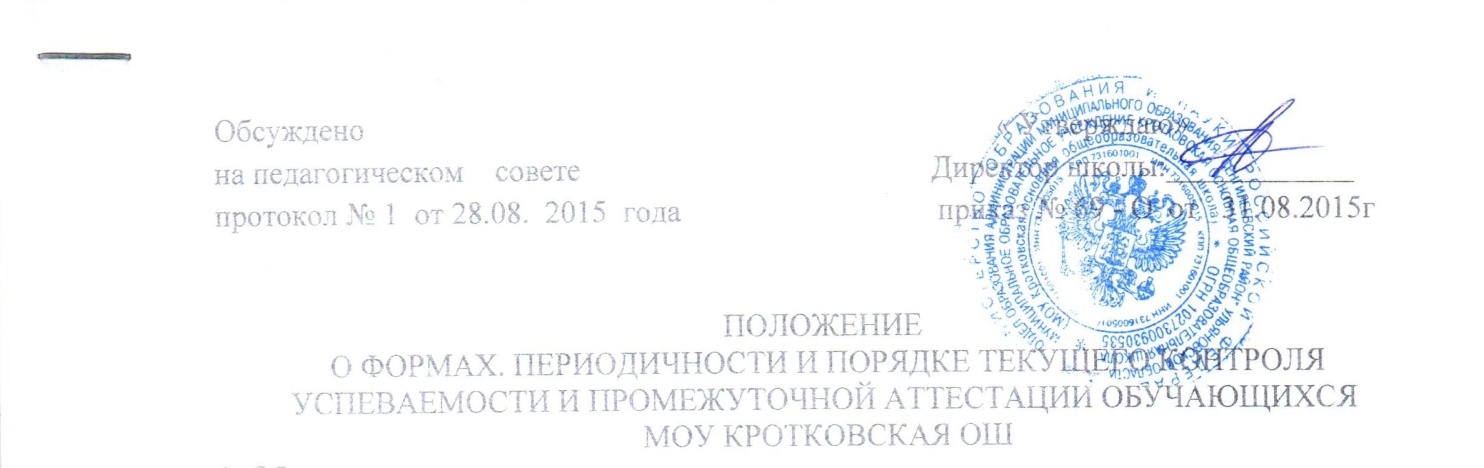 1. Общие положения 1.1. Настоящее положение разработано в соответствии со ст.28, 30, 58 Федерального закона «Об образовании в Российской Федерации», Уставом МОУ Кротковская ОШ 1.2. Настоящее «Положение о формах, периодичности и порядке текущего контроля успеваемости и промежуточной аттестации обучающихся МОУ Кротковская ОШ (далее -Организация), регулирующее периодичность, порядок, систему оценок и формы проведения промежуточной аттестации и текущего контроля обучающихся. 1.3. Положение принимается педагогическим советом Организации, имеющим право вносить в него свои изменения и дополнения. Положение утверждается руководителем Организации. 1.4. Освоение образовательной программы, в том числе отдельной части или всего объема учебного предмета, курса, дисциплины (модуля) образовательной программы, сопровождается промежуточной аттестацией обучающихся, проводимой в формах, определенных учебным планом, и в порядке, установленным организацией. 1.5. Промежуточная аттестация - это любой вид аттестации обучающихся во всех классах в течение учебного года, аттестация по итогам учебного года в переводных классах. 1.6. Целями аттестации являются: - обеспечение социальной защиты обучающихся, соблюдение прав и свобод в части регламентации учебной загруженности в соответствии с санитарными правилами и нормами, уважение их личности и человеческого достоинства; - соотнесение фактического уровня теоретических знаний обучающихся по предметам учебного плана, их практических умений и навыков с требованиями государственного стандарта; - учет планируемых результатов освоения обучающимися образовательной программы соответствующего уровня общего образования в рамках полугодия, учебного года;  - контроль выполнения учебных программ. 1.7. Промежуточная аттестация в Организации подразделяется на: - годовую аттестацию - оценку качества усвоения обучающимися всего объема содержания учебного предмета, курса, дисциплины (модуля) за учебный год; - четвертную (полугодовую) аттестацию - оценку качества усвоения обучающимися содержания какой-либо части (частей), темы (тем) конкретного учебного предмета по итогам учебного периода (четверти, полугодия) на основании текущей аттестации; - текущую аттестацию - оценку качества усвоения содержания компонентов какой - либо части (темы) конкретного учебного предмета в процессе его изучения обучающимися по результатам проверки (проверок). 1.8 .Формами контроля качества усвоения содержания учебных программ учащихся являются: 1.8.1- Формы письменной проверки: - письменная  проверка - это письменный ответ обучающегося на один или систему вопросов (заданий). К письменным ответам относятся: проверочные, лабораторные практические, контрольные, творческие работы: письменные отчеты о наблюдениях: письменные ответы на вопросы теста: сочинения, изложения, диктанты рефераты и другое.  1.8.2.Формы устной проверки: - устная проверка - это устный ответ обучающегося на один или систему вопросов в форме рассказа, беседы, собеседования, защиты проекта и другое. 1.8.3. Комбинированная проверка предполагает сочетание письменных и устных форм проверок. 1.9. При проведении контроля качества освоения содержания учебных программ обучающихся могут использоваться информационно-коммуникационные технологии. 1.10. При промежуточной аттестации обучающихся в Организации применяется следующие формы оценивания: - пятибалльная система оценивания в виде отметки (в баллах); 1.11. Критерии оценивания по каждому предмету разрабатываются методическим объединением по данному предмету и утверждаются педагогическим советом Организации. 1.12. Обучающимся Организации выставляются итоговые отметки по учебным предметам учебного плана Организации с учетом результатов промежуточной аттестации в соответствии с рекомендациями об оценивании знаний по каждому учебному предмету, отражающими требования федерального государственного образовательного стандарта или государственного образовательного стандарта за три дня до окончания учебного года, четвертные (полугодовые) - за два дня до начала каникул. 1.13. В случае несогласия обучающихся и их родителей (законных представителей) с выставленной итоговой отметкой по учебному предмету она может быть пересмотрена. Для пересмотра на основании письменного заявления родителей (законных представителей) приказом по Организации создается комиссия из трех человек, которая в форме устного экзамена или собеседования в присутствии родителей (законных представителей) несовершеннолетнего обучающегося определяет соответствие выставленной отметки по учебному предмету фактическому уровню его знаний. Решение комиссии оформляется протоколом и является окончательным. Протокол хранится у заместителя директора по УВР1.14. Неудовлетворительные результаты промежуточной аттестации по одному или нескольким учебным предметам, курсам, дисциплинам (модулям) образовательной программы или не прохождение промежуточной аттестации при отсутствии уважительных причин являются академической задолженностью, которую обучающиеся Организации обязаны ликвидировать в пределах двух недель с момента ее образования. 1.15. Обучающиеся Организации, имеющие академическую задолженность, вправе пройти промежуточную аттестацию по соответствующим учебному предмету, курсу, дисциплине (модулю) не более двух раз в сроки, определяемые  Организацией, в пределах двух недель с момента образования академической задолженности. В указанный период не включаются время болезни обучающегося. 2.Содержание, формы и порядок проведения текущего контроля успеваемости обучающихся.  2.1.Текущий контроль успеваемости обучающихся проводится в течение учебного периода (четверти, полугодия) с целью систематического контроля уровня освоения обучающимися тем. разделов, глав учебных программ за оцениваемый период, прочности формируемых предметных знаний и умений, степени развития деятельностно-коммуникативных умений, ценностных ориентаций. 2.2.Порядок, формы, периодичность, количество обязательных мероприятий при проведении текущего контроля успеваемости обучающихся определяются учителем, преподающим этот предмет, и отражаются в календарно-тематических планах, рабочих программах учителя. 2.3Формы текущего контроля успеваемости - оценка устного ответа обучающегося, его самостоятельной, практической или лабораторной работы, тематического зачета, контрольной работы и др. 2.4.Руководители предметных методических объединений, Заместитель директора Организации по УВР контролируют ход текущего контроля успеваемости обучающихся, при необходимости оказывают методическую помощь учителю в его проведении. 2.5.График проведения обязательных форм текущего контроля успеваемости обучающихся (письменных контрольных работ) является неотъемлемой частью рабочих программ учителя и представляется заместителю директора по УВР на каждое полугодие и является открытым для всех педагогических работников, обучающихся, их родителей (законных представителей). 2.6.Текущий контроль успеваемости обучающихся 1 класса в течение учебного осуществляется качественно, без фиксации достижений обучающихся в классном журнале в виде отметок по пятибалльной системе. Допускается словесная объяснительная оценка. 2.7.По курсам «Основы религиозной культуры и светской этики» и  «Основы духовно-нравственной культуры народов России» по согласованию с родителями учащихся отметки не выставляются.(основание информационно-методическое письмо « О преподавании в образовательных организациях Ульяновской области комплексного учебного курса «Основы религиозных культур и светской этики» и «Основы духовно-нравственной культуры народов России» от 12.09.2013г № 73-ИОГВ-22.01.03/6588) 2.8.Успеваемость всех обучающихся 2-9 классов Организации подлежит текущему контролю в виде отметок по 5-балльной системе, кроме курсов, перечисленных 2.6. и п.2.7. 2.9.Оценка устного ответа обучающегося при текущем контроле успеваемости выставляется в классный журнал в виде отметки по 5-балльной системе в конце урока. 2.10.Письменные, самостоятельные, контрольные и другие виды работ обучающихся оцениваются по 5-балльной системе. За сочинение и диктант с грамматическим заданием по русскому языку выставляются в классный журнал 2 отметки в одну клетку без дробной черты, согласно методическим рекомендациям по оформлению школьной документации. 2.11.Отметка за выполненную письменную работу заносится в классный журнал к следующему уроку, за исключением отметок за творческие работы по русскому языку и литературе в 5-9-х классах (они заносятся в классный журнал в течение недели после проведения творческих работ). 2.12.Успеваемость обучающихся, занимающихся по индивидуальному учебному плану, подлежит текущему контролю по предметам, включенным в этот план. 2.13.Обучающиеся, пропустившие по не зависящим от них обстоятельствам все часы учебного времени, не аттестуются по итогам четверти. Вопрос об аттестации таких обучающихся решается в индивидуальном порядке. З.Содержание, формы и порядок проведения четвертной (полугодовой) промежуточной аттестации 3.1.Четвертная промежуточная аттестация обучающихся (2-9 классы) проводится с целью определения качества освоения обучающимися содержания учебных программ (полнота, прочность, осознанность, системность) по завершении определенного временного промежутка (четверть, полугодие). 3.2.Отметка обучающегося за четверть выставляется на основе результатов текущего контроля успеваемости, с учетом результатов письменных контрольных работ. При выставлении четвертных или полугодовых отметок учитель должен руководствоваться следующим: а) отметки за контрольные работы, за работы по обобщению материала являются приоритетными; б) основанием для аттестации учащихся за четверть или полугодие по учебным предметам учебного плана является наличие не менее: -  3-х отметок при нагрузке 1 час в неделю; -  4-х отметок при нагрузке 2 и более часа в неделю. - Учащиеся Организации, обучающиеся по индивидуальным учебным планам, в том числе обучающиеся на дому, аттестуются только по предметам, включенным в этот учебный план. - Обучающиеся Организации, временно проходящие обучение в больницах, санаторных, реабилитационных и других общеобразовательных учреждениях аттестуются на основе их аттестации в этих учебных заведениях. 3.3.При пропуске обучающимся по уважительной причине всех занятий обучающийся не аттестуется. В классный журнал в соответствующей графе выставляется «н/а». Вопрос об аттестации таких учащихся решается индивидуально администрацией Организации. 3.4.Обучающийся, пропустивший по уважительной причине более половины учебного времени по предмету, имеет право сдать пропущенный материал учителю в каникулярное время и пройти четвертную (полугодовую) аттестацию. В этом случае учитель составляет график зачетных мероприятий в каникулярное время, который доводится до сведения обучающегося и его родителей (законных представителей) классным руководителем. Результаты зачетов по предмету (предметам) выставляются в классный журнал и проводится аттестация данных обучающихся. 3.5.В 1 классе в течение первого полугодия контрольные диагностические работы не проводятся. 3.6.Классные руководители доводят до сведения родителей (законных представителей) сведения о результатах четвертной (полугодовой) аттестации путем выставления отметок в дневники обучающихсяю.В случае неудовлетворительных результатов аттестации довести их до родителей (законных представителей) обучающихся в письменной форме под роспись с указанием даты ознакомления. Письменное сообщение хранится  у заместителя директора по УВР Организации. 4. Содержание, формы и порядок проведения годовой промежуточной аттестации 4.1.Годовую промежуточную аттестацию проходят все обучающиеся 2-8-х классов. Промежуточная аттестация обучающихся за год может проводиться письменно, устно, в других формах. Предметами для промежуточного контроля знаний обучающихся 2-8-х классов являются русский язык и математика. 4.2.Годовая промежуточная аттестация обучающихся 1-го класса проводится на основе контрольных диагностических работ. 4.3.Формами проведения годовой письменной аттестации во 2-8-х являются: комплексная контрольная работа, контрольная работа, диктант, изложение с разработкой плана его содержания, сочинение или изложение с творческим заданием, тестирование и др.К устным формам годовой аттестации относятся: проверка навыков чтения, билеты, собеседование, защита реферата, творческий проект и др. 4.4.Ежегодно не позднее 1 месяца до окончания учебного года решением педагогического совета Организации устанавливаются форма, порядок проведения, периодичность и система оценок при годовой промежуточной аттестации обучающихся. Данное решение утверждается приказом руководителя Организации и в 3-хдневный срок доводится до сведения всех участников образовательного процесса: учителей, обучающихся и их родителей (законных представителей). 4.5.Контрольно-измерительные материалы для проведения всех форм годовой аттестации обучающихся разрабатываются учителем в соответствии с федеральным государственным образовательным стандартом или государственным образовательным стандартом, рассматриваются на заседаниях методических объединений учителей Организации, согласовываются с заместителем директора по УВР и утверждаются приказом руководителя Организации. 4.6.На основании решения педагогического совета Организации могут быть освобождены от годовой аттестации обучающиеся: - имеющие отличные отметки за год по всем предметам, изучаемым в данном учебном году; - победители и призеры предметных олимпиад, победители очных предметных конкурсов и научно-практических конференций; - пропустившие по уважительным причинам более половины учебного времени; В особых случаях обучающиеся могут быть освобождены от промежуточной аттестации: -по состоянию здоровья; -в связи с пребыванием в оздоровительных образовательных учреждениях санаторного типа для детей, нуждающихся в длительном лечении; -в связи с нахождением в лечебно-профилактических учреждениях более 4-х месяцев; -в связи с экстренным переездом в другой населенный пункт, на новое место жительства; -по семейным обстоятельствам, имеющим объективные основания для освобождения от экзаменов. 4.7. Список обучающихся, освобожденных от годовой аттестации, утверждается приказом руководителя Организации. 4.8.К годовой промежуточной аттестации допускаются все обучающиеся переводных классов Организации, в том числе, имеющие академическую задолженность, возникшую по результатам текущей аттестации, по одному или нескольким учебным предметам. 4.9.Обучающиеся, имеющие неудовлетворительную оценку за год по учебному предмету, должны пройти промежуточную аттестацию по данному предмету. 4.10.Годовая промежуточная аттестация в переводных классах проводится в Организации с 15 мая текущего учебного года, с учетом того, что изучение тем учебного плана к этому сроку заканчивается. Расписание проведения годовой промежуточной аттестации доводится до сведения педагогов, обучающихся и их родителей (законных представителей) не позднее чем за две недели до начала аттестации. 4.11.Годовую аттестацию проводит учитель, преподающий соответствующий учебный предмет в данном классе в присутствии 1 ассистента из числа учителей того же цикла предметов. Состав Комиссий утверждается приказом директора Организации. 4.12.Итоги годовой промежуточной аттестации обучающихся отражаются отдельной графой в классных журналах в разделах тех учебных предметов, по которым она проводилась. 4.13.При проведении годовой аттестации по учебному предмету вводится понятие «итоговая» отметка, которая определяется годовой и экзаменационной отметками. 4.14.При проведении годовой промежуточной аттестации итоговая отметка по учебному предмету выставляется учителем на основе среднего арифметического между четвертными (полугодовыми) отметками, годовой отметкой и отметкой, полученной обучающимся по результатам промежуточной аттестации за год, в соответствии с правилами математического округления. 4.15.Итоговые отметки по учебным предметам (с учетом результатов годовой промежуточной аттестации) за текущий учебный год должны быть выставлены за 2 дня до окончания учебного года. 4.16.Классные руководители доводят до сведения родителей (законных представителей) сведения о результатах годовой аттестации путем выставления отметок в дневники обучающихся. В случае неудовлетворительных результатов аттестации довести их до родителей (законных представителей) обучающихся в письменной форме под роспись с указанием даты ознакомления. Письменное сообщение хранится заместителя директора по УВР Организации. 4.17.Итоговые отметки по всем предметам учебного плана выставляются в личное дело обучающегося и являются в соответствии с решением педагогического совета Организации основанием для перевода обучающегося в следующий класс. 4.18. Письменные работы обучающихся по результатам годовой промежуточной аттестации хранятся у учителя-предметника в течение следующего учебного года. 4.19.Заявления обучающихся и их родителей, не согласных с результатами годовой промежуточной аттестации или итоговой отметкой по учебному предмету, рассматриваются в установленном порядке конфликтной комиссией Организации. 4.20.Итоги годовой промежуточной аттестации обсуждаются на заседаниях методических объединений учителей и педагогического совета Организации. 4.21.Обучающиеся, получающие образование в форме экстерната, семейного образования проходят годовую промежуточную аттестацию в порядке и формах, определенных нормативными документами Министерства образования и науки Российской Федерации. 5.Порядок перевода обучающихся в следующий класс 5.1.Обучающиеся, освоившие в полном объеме учебные программы образовательной программы соответствующего уровня решение педагогического совета Организации переводятся в следующий класс. 5.2. Неудовлетворительные результаты промежуточной аттестации по одному или нескольким учебным предметам, курсам, дисциплинам (модулям) образовательной программы или не прохождение промежуточной аттестации при отсутствии уважительных причин признаются академической задолженностью. 5.3.Обучающиеся обязаны ликвидировать академическую задолженность.5.4.Обучающиеся, имеющие академическую задолженность, вправе пройти промежуточную аттестацию по соответствующему учебному предмету, курсу, дисциплине (модулю) не более двух раз в сроки, определяемые Организацией, в пределах одного года с момента образования академической задолженности. В указанный период не включаются время болезни обучающегося. 5.5.Форму отчетности по ликвидации задолженности определяет педагогический совет Организации. 5.6.Для проведения промежуточной аттестации во второй раз Организацией создается комиссия. 5.7.Обучающиеся, не прошедшие промежуточную аттестацию по неуважительным причинам или имеющие академическую задолженность, переводятся в следующий класс условно. 5.8. Условный перевод не осуществляется для обучающихся в выпускных классах ступеней начального общего и основного общего образования. Обучающиеся, не освоившие образовательную программу предыдущего уровня, не допускаются к обучению на следующей ступени общего образования. 5.9.Обучающиеся в Организации по образовательным программам начального общего, основного общего образования, не ликвидировавшие в установленные сроки академической задолженности с момента ее образования, по усмотрению их родителей (законных представителей) оставляются на повторное обучение, переводятся на обучение по адаптированным образовательным программам в соответствии с рекомендациями психолого-медико-педагогической комиссии либо на обучение по индивидуальному учебному плану.5.10.Перевод обучающегося в следующий класс осуществляется по решению педагогического совета Организации. 6.Права и обязанности участников процесса промежуточной аттестации 6.1.Участниками процесса аттестации считаются: обучающийся и учитель, преподающий предмет в классе, руководитель Организации. Права обучающегося представляют его родители (законные представители). 6.2.Обучающиеся Организации имеют право: - на информацию о перечне учебных предметов, выносимых на промежуточную аттестацию; - на ознакомление с вопросами, включенными в экзаменационные билеты, темами рефератов и творческих работ, темами, подлежащими контролю; - на информацию о сроках аттестации; - на консультации учителя-предметника по вопросам, выносимым на контроль; - в случае болезни на изменение формы промежуточной аттестации, ее отсрочку или освобождение (по решению педагогического совета Организации); - на независимую и объективную оценку уровня знаний; - в случае не прохождения промежуточной аттестации по уважительным причинам или при наличии академической задолженности на перевод в следующий класс; - на обращение в трехдневный срок с апелляцией в конфликтную комиссию, созданную в Организации, в случае несогласия с отметкой, полученной во время промежуточной аттестации. 6.3.Обучающиеся Организации обязаны: - проходить промежуточную аттестацию в установленные сроки при отсутствии уважительных причин; - в процессе аттестации выполнять обоснованные требования учителей и администрации Организации; - ликвидировать неудовлетворительные результаты промежуточной аттестации по одному или нескольким учебным предметам, курсам дисциплинам (модулям), являющиеся академической задолженностью, не более двух раз в сроки, определяемые Организацией, в пределах одного года с момента образования академической задолженности. 6.4.Родители (законные представители) обучающегося Организации имеют право: -на информацию о формах, сроках и перечне предметов, выносимых на промежуточную аттестацию;- знакомиться с локальными нормативными документами, определяющими порядок и критерии оценивания; -знакомится с результатами промежуточной аттестации своих детей;- обжаловать результаты промежуточной аттестации своих детей в случае нарушения Организацией процедуры промежуточной аттестации или неудовлетворенности результатами аттестации. 6.5.Родители (законные представители) обучающегося Организации обязаны: -соблюдать порядок промежуточной аттестации; -корректно и вежливо относиться к педагогическим работникам Организации, участвующим в промежуточной аттестации их ребенка; -осуществлять контроль успеваемости своего ребенка, результатов его аттестации; -обеспечить контроль за своевременностью ликвидации академической задолженности в случае ее возникновения.  6.6.Учитель, осуществляющий промежуточную аттестацию, имеет право: -разрабатывать материалы для промежуточной аттестации обучающихся; - проводить аттестации и оценивать качество усвоения обучающимися содержания учебный программ, соответствие уровня подготовки обучающихся требованиям государственного стандарта образования; -давать педагогические рекомендации обучающимся и их родителям (законным представителям) по освоению предмета. 6.7.Педагогический работник, осуществляющий промежуточную аттестацию, не имеет права: -использовать, при составлении заданий, учебный материал предмета, не предусмотренный учебной программой;- оказывать психологическое давление на обучающихся, проявлять недоброжелательное, некорректное отношение к ним. 6.8.Педагогический работник, осуществляющий промежуточную аттестацию, обязан: -доводить до сведения обучающихся, их родителей (законных представителей) результаты промежуточной аттестации. 7. Решение конфликтных вопросов 7.1.В случае несогласия учащихся и их родителей (законных представителей) с выставленной четвертной, полугодовой, годовой, итоговой отметкой по предмету, а также с отметкой, полученной по результатам годовой промежуточной аттестации, отметка может быть пересмотрена конфликтной комиссией. 7.2.Конфликтная комиссия создается приказом директора Организации на период проведения промежуточной аттестации. 7.3.В случае возникновения спорных вопросов учащийся и родители (законные представители) обучающихся имеют право обратиться в конфликтную комиссию с апелляцией в течение двух дней после даты проведения промежуточной аттестации. 7.4.В двухдневный срок конфликтная комиссия должна рассмотреть апелляцию, принять решение и довести до сведения обучающегося и его родителей (законных представителей). 7.5.Для пересмотра выставленной четвертной, полугодовой, годовой, итоговой отметки по предмету, а также отметки, полученной по результатам годовой промежуточной аттестации, на основании письменного заявления родителей (законных представителей) обучающегося, приказом директора Организации создается комиссия (деятельность комиссии регламентируется Положением о конфликтной комиссии Организации), которая в присутствии родителей (законных представителей) обучающегося определяет соответствие выставленной отметки по предмету фактическому уровню знаний учащегося. 7.6.Решение комиссии оформляется протоколом и является окончательным. 7.7.Протокол хранится у заместителя директора по УВР Организации. 8. Сроки повторной промежуточной аттестации 8.1.Сроки повторной аттестации определяются и оформляются приказом директора Организации. 8.2.Для проведения промежуточной аттестации во второй раз создается комиссия в составе председателя (заместителя директора по УВР), обучавшего учителя и ассистента (учителя, назначенного по приказу директора). 8.3.Повторная аттестация назначается через 7-10 дней после официально назначенного срока предыдущей аттестации. По итогам этой аттестации составляется протокол, который подписывают все члены комиссии. Результат аттестации доводится до сведения родителей (законных представителей) обучающихся. 8.4.В случае положительных результатов повторной промежуточной аттестации, обучающийся переводится в следующий класс на общих основаниях. 8.5.В случае получения на повторной аттестации неудовлетворительной оценки, обучающийся получает право еще раз пройти промежуточную аттестацию в срок до 15 сентября текущего года, что также оформляется приказом директора, в котором прописывается состав комиссии. 8.6.Обучающиеся Организации по образовательным программам начального общего, основного общего образования, не ликвидировавшие в установленные сроки академической задолженности, считаются не освоившими образовательную программу и по усмотрению их родителей (законных представителей) оставляются на повторное обучение на уровне программы того класса, который не был освоен (повторное обучение), переводятся на обучение по адаптированным образовательным программам в соответствии с рекомендациями психолого-медико-педагогической комиссии либо на обучение по индивидуальному учебному плану. 8.7.Родители (законные представители) должны быть ознакомлены администрацией Организации с результатами промежуточной аттестации на этапе ее повторного проведения и принять совместное решение о формах дальнейшего обучения ребенка.